    AWIA   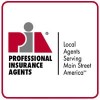 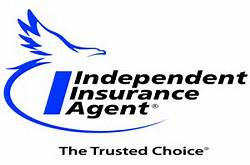 CONVENTION JUNE 11-13, 2019 -- HILTON GARDEN INN, LARAMIE, WY(and U of WY Convention Center)Sponsorship Opportunities2019    Convention Title Sponsor					$5,000 DiamondWed.   Night Cocktails sponsor	 				$3000 PlatinumThurs. Annual Dinner sponsor 					$3000 Platinum Thurs. Night Entertainment (Magic Show) sponsor		$3000 PlatinumThurs. Breakfast w/ Commissioner sponsors			$2000 GoldThurs. Lunch sponsors 							$2000 GoldThurs. Reception sponsors 						$1500 SilverWed.   Night Food sponsors 						$1500 SilverWed.   Young Agents Event sponsors 				$1500 SilverWed.   Golf sponsors							$1500 SilverWed.   Fishing sponsors 						$1000 BronzeTues. & Thurs. Coffee Break sponsors 				$1000 BronzeSee the attached listing for detailed descriptions.Yes, sign me up for the______________________________________ SponsorshipCompany Name: ______________________________________________________________Name on Badge-title/designations_________________________________________________ Address______________________________City/State/Zip_____________________________Phone___________________ E-mail__________________________________________Method of Payment (circle one)   Check enclosed		Credit card, info belowName on Card: _________________________ Card Number___________________Expiration Date____________ Security Code ________________Complete and return form to awia@vcn.com or mail toAssociation of Wyoming Insurance AgentsPO Box 1321Cheyenne, WY  82003AWIA Federal ID#83 0313900  		   Phone 307 201.4801Partners 2019Association of Wyoming Insurance Agents2019 Convention Sponsorship ProgramDeadline May 28, 2019 for Program PrintingDiamond Partner - $5,000 -- 2019 Convention Title Sponsor	Includes Booth Registration and 4 full convention registrations ($1,125 Value)	Listing in the Convention Program as a Diamond Partner and on AWIA website	Convention Signage at all events recognizing you as a Diamond Partner for the 2019 Convention	3 additional tickets for Wednesday night program and Thursday night program ($450 Value) *	Full page ad in AWIA newsletters	Annual Affiliate Membership ($400 Value)Platinum Partner - $3,000Includes Booth Registration and 3 full convention registrations ($900 Value)	Listing in the Convention Program as a Platinum Partner and on AWIA website	Convention Signage recognizing you as a Platinum Partner for the 2019 Convention	2 additional tickets for Wednesday night program and Thursday night program ($300 Value) *	Half page ad in AWIA newsletters	Annual Affiliate Membership ($400 Value)Gold Partner - $2,000Includes Booth Registration and 2 full convention registration ($675 Value)	Listing in the Convention Program as a Gold Partner and on AWIA website	Convention Signage recognizing you as a Gold Partner for the 2019 Convention	1 additional ticket for Wednesday night program and Thursday night program ($150 Value) *	Half page ad in AWIA newsletters	Annual Affiliate Membership ($400 Value)Silver Partner - $1,500Includes Booth Registration and 1 full convention registration ($450 Value)	Listing in the Convention Program as a Silver Partner and on AWIA website	Convention Signage recognizing you as a Silver Partner for the 2019 Convention	1 additional ticket for Wednesday night program and Thursday night program ($150 Value) *	Quarter page ad in AWIA newsletters	Annual Affiliate Membership ($400 Value)Bronze Partner - $1,000	Listing in the Convention Program as a Bronze Partner and on AWIA website	Convention Signage recognizing you as a Bronze Partner for the 2019 Convention	Annual Affiliate Membership ($400 Value)*Give them to company personnel or AWIA agents who are not registered for the convention